АДМИНИСТРАЦИЯ РОССОШАНСКОГО СЕЛЬСКОГО ПОСЕЛЕНИЯ РЕПЬЕВСКОГО МУНИЦИПАЛЬНОГО РАЙОНА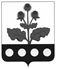 ВОРОНЕЖСКОЙ ОБЛАСТИПОСТАНОВЛЕНИЕ«17» июня 2021 г. №29с. РоссошьВ соответствии с п. 5 ч. 1 ст. 14 Федерального закона от 06.10.2003 г. №131-ФЗ «Об общих принципах организации местного самоуправления в Российской Федерации», ст. 13 Федерального закона от 08.11.2007 г. №257- ФЗ «Об автомобильных дорогах и о дорожной деятельности РФ и о внесении изменений в отдельные законодательные акты РФ», руководствуясь Правилами присвоения автомобильным дорогам идентификационных номеров, утвержденными Приказом Минтранса России от 7 февраля  2007 г. №16, администрация Россошанского сельского поселения Репьевского муниципального района Воронежской области постановляет:1. Внести изменения и дополнения в постановление администрации Россошанского сельского поселения от 11.12.2013 г. №84 «Об утверждении перечня автомобильных дорог общего пользования местного значения на территории Россошанского сельского поселения»:1.1. Перечень автомобильных дорог общего пользования местного значения на территории Россошанского сельского поселения Репьевского муниципального района Воронежской области изложить в следующей редакции: «Перечень автомобильных дорог общего пользования местного значения Россошанского сельского поселения Репьевского муниципального района Воронежской области»2.  Настоящее постановление подлежит официальному обнародованию.Глава сельского поселения                                            В.И.РахманинаИдентификационныйномер автомобильной дорогиНаименованиеавтомобильной  дорогиПротяженность, мВид  покрытиясело Россошь 20 245 836 ОП МП 01ул. Захарова33601200Твердое покрытие (асфальт)Грунтовая дорога местного значения20 245 836 ОП МП 02ул. Чапаева7501500Твердое покрытие (асфальт)Грунтовая дорога местного значения20 245 836 ОП МП 03ул. Подгорная600Грунтовая дорога местного значения20 245 836 ОП МП 04ул.  Набережная2000Грунтовая дорога местного значения20 245 836 ОП МП 05ул. Панариной659Твердое покрытие (асфальт)20 245 836 ОП МП 06ул.  Центральная9425781000Твердое покрытие (асфальт)Грунтовая дорога местного значенияПокрытие переходного типа (щебень)20 245 836 ОП МП 07пер.  Центральный475             525Грунтовая дорога местного значенияПокрытие переходного типа (щебень)20 245 836 ОП МП 08ул.  Западная986Покрытие переходного типа (щебень)20 245 836 ОП МП 09ул.  Садовая1370600Твердое покрытие (асфальт)Грунтовая дорога местного значения20 245 836 ОП МП 10ул.  Луговая8501800Твердое покрытие (асфальт)Грунтовая дорога местного значенияИтого по с.Россошь19192В т.ч. грунтовых дорог8753с твердым покрытием7928с переходным покрытием2511село Одинцовка20 245 836 ОП МП 11ул. Восточная          1000Покрытие переходного типа (щебень)20 245 836 ОП МП 13ул. Молодежная678Твердое покрытие (асфальт)Итого по с.Одинцовка1678В т.ч. с твердым покрытием678Покрытие переходного типа (щебень)1000хутор Александровка 220 245 836 ОП МП 14ул. Потоловская400Грунтовая дорога местного значения Итого по х. Александровка 2400хутор Дружба20 245 836 ОП МП 15ул. Дорожная530400Твердое покрытие (асфальт)Грунтовая дорога местного значенияИтого по х. Дружба930В т.ч. грунтовых дорог400с твердым покрытием530хутор Красная Поляна20 245 836 ОП МП 16ул. Песчаная2000Грунтовая дорога местного значенияИтого по х. Красная Поляна2000хутор Родники20 245 836 ОП МП 17ул. Заречная1500Грунтовая дорога местного значенияИтого по х. Родники1500хутор Репье20 245 836 ОП МП 18ул. Полевая7500Грунтовая дорога местного значенияИтого по х. Репье7500хутор Токари20 245 836 ОП МП 19ул. Лесная8500Грунтовая дорога местного значенияИтого по х. Токари8500Итого по поселению 41700В т.ч. грунтовых дорог29053с твердым покрытием9136с покрытием переходного типа3511